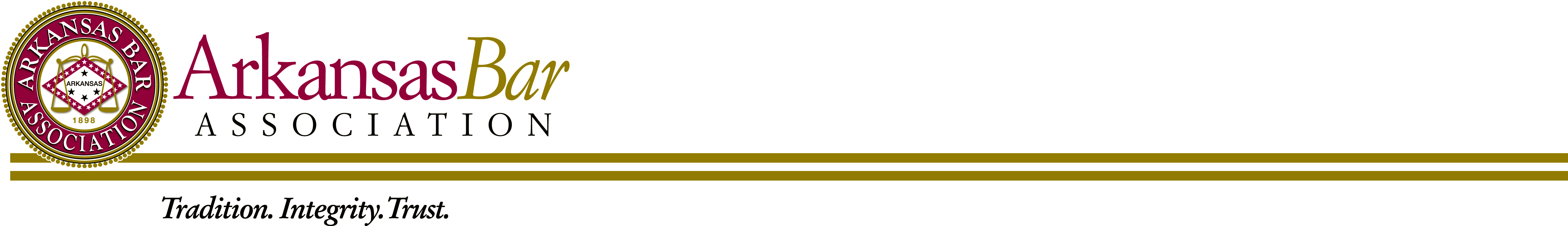 News ReleaseFor Immediate ReleaseMarch 1, 2017The Arkansas Bar Association publishes new handbooks on domestic violence with a Spanish versionLittle Rock, AR (March 1, 2017) — The Young Lawyers Section (YLS) of the Arkansas Bar Association recently published a pair of companion handbooks on domestic violence. Written for domestic violence survivors, “Domestic Violence: A Practical Guide For Navigating the Legal System in Arkansas,” is a self-help guide for survivors of domestic violence that explains a survivor’s legal rights and how to get help from the legal system. The handbook will guide people through the civil, domestic, and criminal elements of a domestic violence case. YLS distributed hundreds of copies of these printed handbooks to every circuit clerk and domestic violence shelter in the state. The handbook is also available in a Spanish Version. In conjunction with the survivors’ handbook, the committee also completed “Domestic Violence: A Practical Guide for Attorneys, Judges and Court Clerks.” This Handbook is a guide for attorneys who represent or work with survivors of domestic violence. It is divided into two sections: Domestic Violence in the Civil Context, and Domestic Violence in the Criminal Context, and is available on the Association’s website at http://www.arkbar.com/for-public/legal-assistance/legal-pamphlets.About the Arkansas Bar AssociationThe Arkansas Bar Association is a voluntary, statewide organization with 5,000 members. Among its purposes are the advancement of the administration of justice and the fostering among its members of high ideals of integrity, learning and public service.— ### —For More Information:Anna HubbardOffice: 501.375.4606ahubbard@arkbar.com 